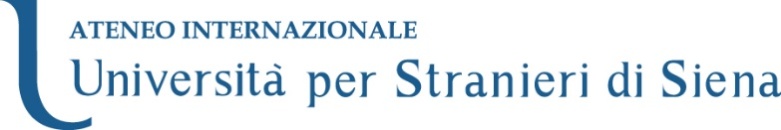 Concorso pubblico, per esami, per la copertura a tempo indeterminato di n. 1 posto di categoria C, posizione economica C1, a tempo parziale al 75%, area tecnico scientifica ed elaborazione dati, per le esigenze del Centro Servizi Audiovisivi e Multimediali. COMUNICAZIONE LINK DI ACCESSO PIATTAFORMA PICAAi fini della proposizione della domanda di partecipazione alla procedura di reclutamento in oggetto, si comunica il link per l’accesso diretto, previa registrazione dell’account e autenticazione (non essendo abilitato l’accesso tramite SPID), alla pagina dedicata della Piattaforma PICA:https://pica.cineca.it/unistrasi/